 Приложение 1.9.социокультурных процессов населения Приенисейской Сибири.В хронологическом отношении исследование охватывает период от формирования ядра русского населения в регионе в XVII – XVIII в. до ХХ в. включительно. Особо концентрируется внимание на изучении социокультурного перехода от традиционного к обществу модерна.Исследование осуществляется в рамках социокультурного регионоведения, открывающего перспективы соотношения тенденций глобализации и роста местной региональной самобытности. В центре внимания социокультурного регионоведения находится изучение населения конкретного региона. Человеческий фактор рассматривается как главный  в поступательном развитии региона. В контексте такого подхода общество трактуется как социокультурная система, единство культуры и социальности, образуемых деятельностью людей. При этом акцентируется внимание на трех измерениях человеческого бытия (на отношениях человек – общество, человек – человек, человек – культура), постулируется многомерность человека.Задачи исследования:Выявление динамики численности, размещения, анализ этно-социальной и демографической  структуры населения; направленности миграционных процессов;Анализ социальной мобильности населения, особенностей формирования социально-классовой структуры в условиях модернизационного перехода;Изучение социокультурной динамики отдельных групп населения: крестьянства, казачества, купечества, духовенства, служилого контингента, интеллигенции;Исследование общественно-политической и гражданской активности, типологии солидарных и конфликтных отношений;Изучение эволюции институтов социальной защиты детского населения;Выявление динамики развития образовательного потенциала населения (уровень грамотности, влияние образования на социальную мобильность населения);Анализ социокультурных стереотипов сибирского населения;Изучение социокультурных и психо-ментальных аспектов поведения  сибиряка на войне;Исследование международных культурных коммуникаций   енисейских  музеев.Результаты исследования широко используются для разработки научной проблематики в рамках социокультурного регионоведения и внедрения в учебный процесс в виде методических пособий и указаний, популяризация результатов научных исследований среди студентов и учителей.Источники: http://www.kspu.ru/page-32277.htmlНАУЧНЫЕ ШКОЛЫ КРАСНОЯРСКОГО ГОСУДАРСТВЕННОГО ПЕДАГОГИЧЕСКОГО УНИВЕРСИТЕТА ИМЕНИ В. П. АСТАФЬЕВА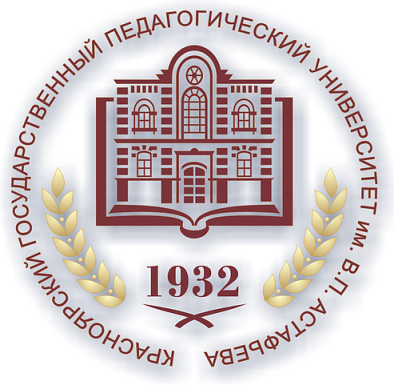 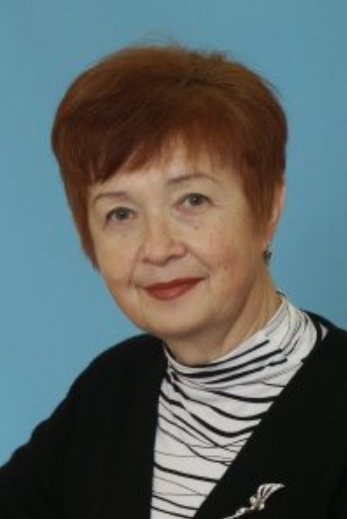 ОПИСАНИЕ НАУЧНОЙ ШКОЛЫ «ДИНАМИКА СОЦИОКУЛЬТУРНОГО РАЗВИТИЯ НАСЕЛЕНИЯ ЕНИСЕЙСКОЙ СИБИРИ XVII-XX вв.»Руководитель научной школы – Славина Людмила Николаевна, доктор исторических наук, профессор.Комплексная тема исследования «История и историография Сибири».Цель исследования:Изучение целостности, направленности, закономерностей    и    региональной   специфики 